Publicado en Ciudad de México el 20/05/2019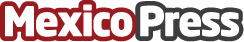 Otorga CEMEFI distintivo ERS a Danfoss por noveno año consecutivo El distintivo ESR es el máximo reconocimiento que otorga el CEMEFI a las empresas que lideran actividades de Responsabilidad Social enfocadas a la relación con la comunidad y con el medio ambienteDatos de contacto:Danfoss5556152195Nota de prensa publicada en: https://www.mexicopress.com.mx/otorga-cemefi-distintivo-ers-a-danfoss-por Categorías: Nacional Ecología Software Recursos humanos Nuevo León http://www.mexicopress.com.mx